LEBENSLAUF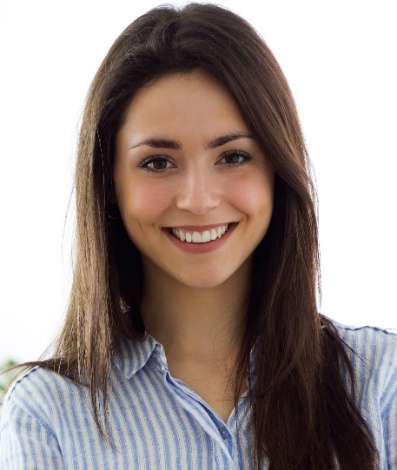 BildungswegPraktische ErfahrungenKenntnisse und FähigkeitenSonstigesOrt, 01. Januar 2021[Unterschrift]